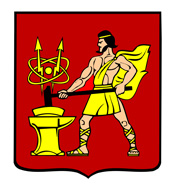 АДМИНИСТРАЦИЯ  ГОРОДСКОГО ОКРУГА ЭЛЕКТРОСТАЛЬМОСКОВСКОЙ ОБЛАСТИРАСПОРЯЖЕНИЕ  _09.03.2022___ № ___82-р________О назначении ответственных должностных лиц и присвоении соответствующих ролей в государственной информационной системе «Типовое облачное решение по автоматизации контрольной (надзорной) деятельности» в сфере муниципального жилищного контроля на территории городского округа Электросталь Московской областиВ соответствии с постановлением Правительства Российской Федерации от 21.04.2018 № 482 «О государственной информационной системе «Типовое облачное решение по автоматизации контрольной (надзорной) деятельности» и в связи со служебной необходимостью:1. Назначить ответственных должностных лиц в государственной информационной системе «Типовое облачное решение по автоматизации контрольной (надзорной) деятельности» в сфере муниципального жилищного контроля с присвоением следующих ролей:1.1. Заместитель Главы Администрации городского округа Электросталь Московской области Борисов Алексей Юрьевич - руководитель контрольно-надзорного органа; 1.2. Начальник отдела муниципального жилищного контроля Администрации городского округа Электросталь Московской области Бычкова Елена Петровна - помощник руководителя контрольно-надзорного органа;1.3. Старший эксперт отдела муниципального жилищного контроля Администрации городского округа Электросталь Московской области Мещерякова Юлия Сергеевна - инспектор контрольно-надзорного органа.2. Контроль за исполнением настоящего распоряжения возложить на заместителя Главы Администрации городского округа Электросталь Московской области            Борисова А.Ю.Первый заместитель ГлавыАдминистрации городского округа                                                                       О.В. Печникова